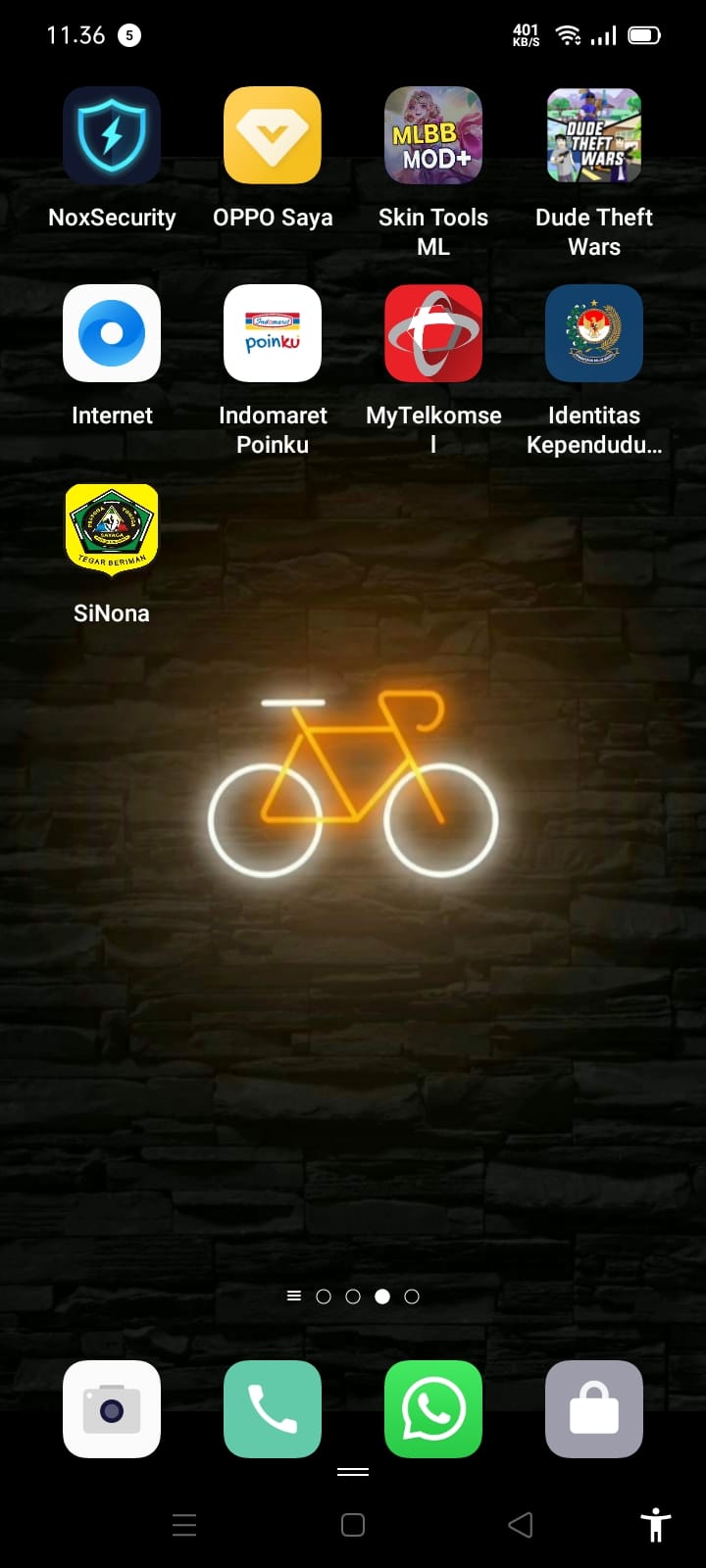 INOVASI SINONA ( SISTEM INFORMASI NON ASN )DI KANTOR KECAMATAN LEUWISADENGAnda ingin bekerja dengan maksimal….???? Begini Caranya……!!!!!Anda harus datang tepat waktu sesuai jam kerja yang telah ditentukan.Setelah datang di Kantor Kecamatan Leuwisadeng lakukan absensi pagi/datang melalui Aplikasi Sinona.Selain melalui Aplikasi anda juga dapat melakukan absensi melalui Link https://sites.google.com/view/aplikasi-pegawaiJam Kerja Mulai Pukul 08.00 s/d 16.30 Wib setiap hari Senin s/d Kamis dan Mulai Pukul 08.00 s/d 17.00 Wib setiap hari Jumat.Laksanakan pekerjaan sesuai Tugas dan Fungsi masing-masing.Laporkan dan input  hasil kinerja pegawai (LHKP) pada aplikasi SINONA sesuai dengan yang telah kita kerjakan pada hari itu.Layani masyarakat dengan baik, ramah dan santun.Jalin silaturahmi yang baik dengan sesama rekan kerja, dengan atasan dan mitra kerja di Lingkup Kecamatan Leuwisadeng.Jangan lupa jika sudah jam Pulang lakukan absen sore/pulang melalui Aplikasi SINONA. 